第七屆博物館專業交流項目
香港中文大學文物館主辦
北山堂基金贊助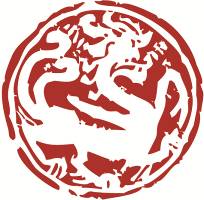 申請表個人資料現職博物館資料學歷  (請按日期倒序列出，如有需要，可另紙書寫或在電郵中註明)現任職位及過去工作經驗  (請由現職開始倒序列出，如有需要，請另紙書寫或在電郵中註明)與工作相關的外訪及培訓經驗  (請按日期倒序列出，如有需要，請另紙書寫或在電郵中註明)語言能力 因嘉賓以普通話或英語演講及與學員交流，學員需至少具備上述語言的基本溝通能力。請以0-5分註明水平，0= 完全無法溝通，5=母語。推薦人  (請填上兩位推薦人的有關資料，當中一人須為申請者之現職上司。) 申請原因本交流項目旨在提供學習及與各地同業交流的平台予具相關工作經驗的博物館人員，請以列點方式就以下各項簡述之︰1. 您現職的工作性質︰2. 試從一個您曾參與的展覽策劃和/或陳列設計案例中總結出您希望與同業分享的經驗︰3. 請具體說明現職工作上遇到的一項主要困難，並陳述您期望如何從本交流項目中獲益︰4. 請說明本交流項目與您個人的工作及專業發展的關聯︰5.您最想深入了解策展及陳列設計哪些具體課題？聲明本人謹此聲明，已就本人所知，於此申請書上填報正確及完整的資料。本人授權主辦方複製及分派以上資料作審核本申請之用；此外如本人獲選參與本交流項目，上述之授權將持續生效至與本交流項目相關的一切其他用途完結為止。申請人須知本申請書須以中文或英文填寫。請將填妥之申請書電郵至 museumworkshop@cuhk.edu.hk  (電郵標題：「博物館專業交流項目申請」)申請書須於2019年8月19日(一)或以前遞交至本館。於截止日期後收到之申請書將不予受理。申請書及其他文件之內容，將予以保密並只用作評審之用。中文及英文全名(需與證件相同)︰_______________________________________________________________中文及英文全名(需與證件相同)︰_______________________________________________________________性別︰__________________________________國籍︰____________________________________________出生日期︰__________________________________________________________________________________出生日期︰__________________________________________________________________________________電話︰__________________________________電郵地址︰________________________________________通訊地址︰__________________________________________________________________________________通訊地址︰__________________________________________________________________________________名稱︰電話︰所屬部門︰所屬部門︰職位︰地址︰由月 / 年至月 / 年曾就讀學校名稱所獲學位(請註明所修專業)頒發日期由月 / 年至月 / 年博物館或服務機構 名稱及地址職位及工作性質由月 / 年至月 / 年外訪地點及機構名稱 /培訓機構及課程名稱外訪/培訓性質語言聆聽口語書寫閱讀英語普通話其它（請註明）：推薦人推薦人姓名︰機構及地址︰職銜︰簽署︰_____________________________________日期︰_____________________________________